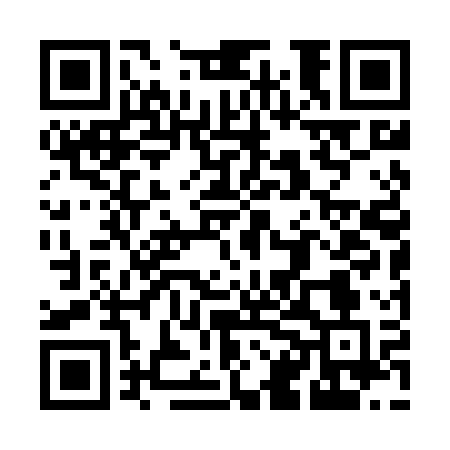 Prayer times for Gumowo Szlacheckie, PolandMon 1 Apr 2024 - Tue 30 Apr 2024High Latitude Method: Angle Based RulePrayer Calculation Method: Muslim World LeagueAsar Calculation Method: HanafiPrayer times provided by https://www.salahtimes.comDateDayFajrSunriseDhuhrAsrMaghribIsha1Mon4:086:1112:425:087:139:092Tue4:056:0912:415:107:159:113Wed4:026:0712:415:117:179:144Thu3:596:0412:415:127:199:165Fri3:566:0212:415:137:209:186Sat3:535:5912:405:157:229:217Sun3:505:5712:405:167:249:238Mon3:465:5512:405:177:269:269Tue3:435:5212:395:187:279:2810Wed3:405:5012:395:207:299:3111Thu3:375:4812:395:217:319:3412Fri3:345:4612:395:227:339:3613Sat3:305:4312:385:237:359:3914Sun3:275:4112:385:247:369:4215Mon3:245:3912:385:267:389:4416Tue3:205:3712:385:277:409:4717Wed3:175:3412:375:287:429:5018Thu3:135:3212:375:297:439:5319Fri3:105:3012:375:307:459:5620Sat3:065:2812:375:327:479:5921Sun3:035:2612:375:337:4910:0222Mon2:595:2312:365:347:5010:0523Tue2:565:2112:365:357:5210:0824Wed2:525:1912:365:367:5410:1125Thu2:485:1712:365:377:5610:1426Fri2:445:1512:365:387:5810:1727Sat2:405:1312:365:397:5910:2128Sun2:375:1112:355:418:0110:2429Mon2:335:0912:355:428:0310:2730Tue2:285:0712:355:438:0510:31